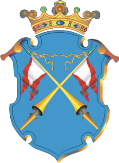 Республика Карелия
АДМИНИСТРАЦИЯ КААЛАМСКОГО СЕЛЬСКОГО ПОСЕЛЕНИЯ
ПОСТАНОВЛЕНИЕот  27 марта  2023 года                                                                          № 5О проведении публичных слушанийпо проекту Решения Совета   Кааламского сельского поселения «Об утверждении отчета об исполнении бюджета Кааламского сельского поселения за 2022 год»Руководствуясь подпунктом 2 пункта 3 статьи 28 Федерального закона «Об общих принципах организации местного самоуправления в Российской Федерации» № 131-ФЗ от 06.10.2003 года, ст.38 Устава Кааламского сельского поселения и п.3 Положения о публичных слушаниях на территории Кааламского сельского поселения, Администрация Кааламского сельского поселения постановляет:1. Провести публичные слушания по проекту Решения Совета   Кааламского сельского поселения «Об утверждении отчета об исполнении бюджета Кааламского сельского поселения за 2022 год»;2. Публичные слушания проводятся после внесения предложений и рекомендаций по проекту решения;3. Предложения и рекомендации по проекту решения направляются в Администрацию Кааламского сельского поселения в течение 7 дней с момента опубликования проекта решения по адресу: г. Сортавала, п. Кааламо, ул. Центральная, д.5;4. Назначить проведение публичных слушаний на 14 апреля 2023 года в 14 час. 00 мин. по адресу: г. Сортавала, п. Кааламо, ул. Центральная, д.5, 2-й этаж;         5. Создать рабочую группу по проведению публичных слушаний в составе:    Дедушкина Т.Н. – специалист 1 категории администрации Кааламского сельского поселения, председатель рабочей группыЛогинова И.В. – специалист 1 категории администрации Кааламского сельского поселения, член рабочей группы;        6. Опубликовать настоящее  Постановление с проектом решения Совета   Кааламского сельского поселения «Об утверждении отчета об исполнении бюджета Кааламского сельского поселения за 2022 год» в средствах массовой информации, а также разместить на официальном сайте Кааламского сельского поселения в  сети Интернет admkaalamskoе.ru.Глава Кааламского сельского поселения       			       А.М.Мищенко     